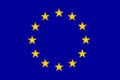 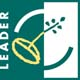 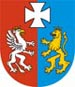 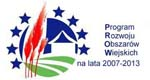 OŚWIADCZENIE WNIOSKODAWCY BĘDĄCEGO OSOBĄ FIZYCZNĄ o wyrażeniu zgody na przetwarzanie danych osobowych Oświadczam, że wyrażam zgodę na przetwarzanie przez Stowarzyszenie Lokalna Grupa Działania „Dorzecze Mleczki”, ul. Bernardyńska 1A, 37-200 Przeworsk oraz Urząd Marszałkowski Województwa Podkarpackiego, al. Cieplińskiego 4 35-010 Rzeszów, moich danych osobowych zawartych w dokumentach składanych w związku z ubieganiem się o przyznanie pomocy na operację, która odpowiada warunkom przyznania pomocy w ramach działania „Różnicowanie w kierunku działalności nierolniczej”, realizowaną w ramach działania „Wdrażanie lokalnych strategii rozwoju” objętego Programem Rozwoju Obszarów Wiejskich na lata 2007-2013 - dla potrzeb niezbędnych do jego realizacji oraz dokumentacji, zgodnie z ustawą z dnia 29 sierpnia 1997 roku o ochronie danych osobowych (Dz. U. z 2002 r. Nr 101, poz. 926 z późn. zm.). Jednocześnie oświadczam: przyjmuję do wiadomości, że:1. Administratorem danych osobowych jest Stowarzyszenie Lokalna Grupa Działania     „Dorzecze Mleczki”, ul. Bernardyńska 1 A, 37-200 Przeworsk oraz Urząd Marszałkowski Województwa Podkarpackiego w Rzeszowie, al. Cieplińskiego 4 35-010 Rzeszów. 2. Moje dane osobowe będą przetwarzane wyłącznie w celu udzielenia wsparcia i obsługi wniosku składanego w ramach działania „Różnicowanie w kierunku działalności nierolniczej”. 3. Mam prawo dostępu do wglądu moich danych osobowych i ich poprawiania. ................................................................        …………………………………………………                                                (miejscowość, data)                                                               (podpis Wnioskodawcy)